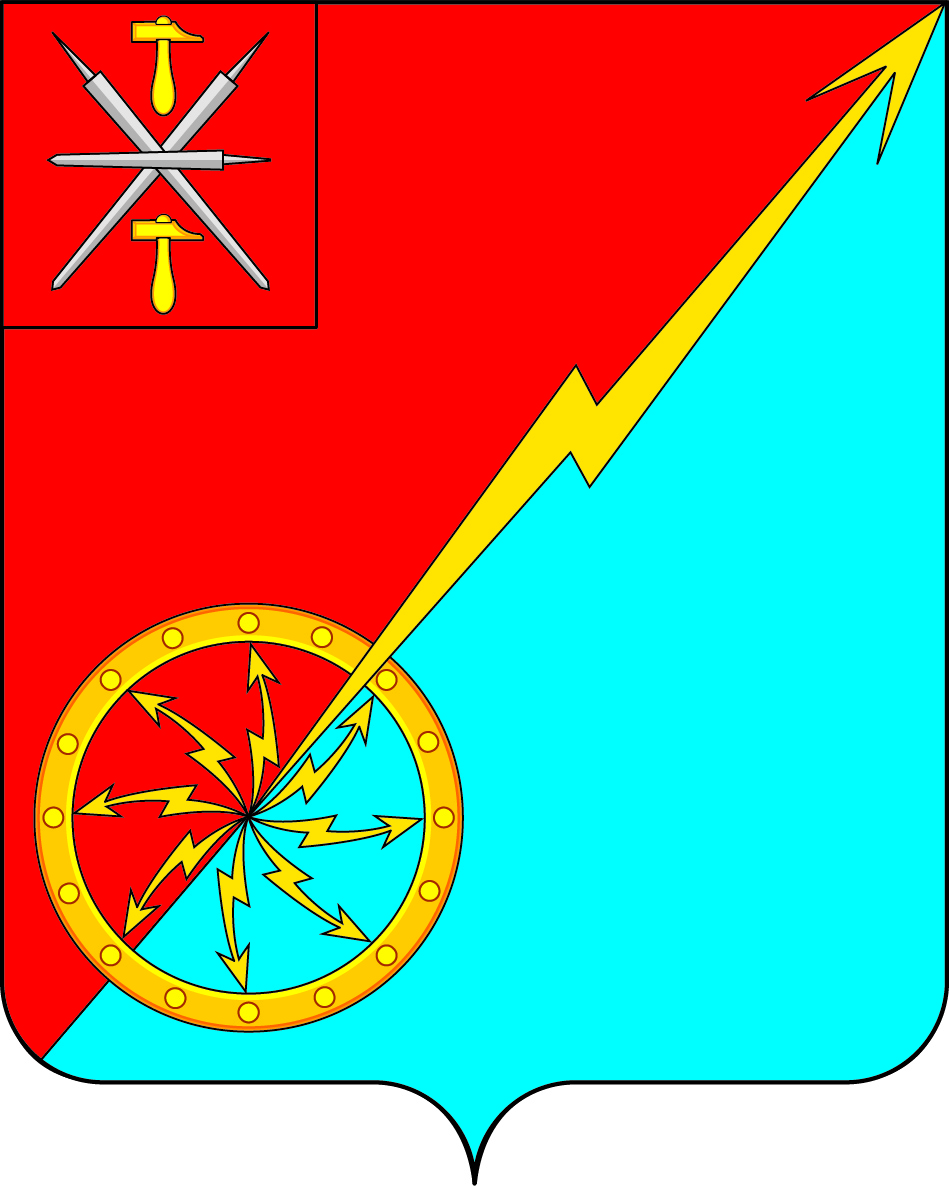 Об утверждении Положения «Об организации снабжения населения твердым топливомВ соответствии с Федеральным законом от 06.10.2003 № 131-Ф3 «Об общих принципах организации местного самоуправления в Российской Федерации», Постановлением Правительства Российской Федерации от 06.05.2011 № 354 «О предоставлении коммунальных услуг собственникам и пользователям помещений в многоквартирных домах и жилых домов», руководствуясь Уставом муниципального образования город Советск Щекинского районаПОСТАНОВЛЯЕТ:Утвердить Положение «Об организации снабжения населения твердым топливом» (Приложение).Контроль за исполнением настоящего постановления возлагаю на себя.Настоящее решение вступает в силу после его официального опубликования.Глава администрации       МО г.Советск                                                                         И.В. МироновПриложениек  постановлению администрацииМО город Советск№ 2-41 от «26» февраля 2024 гПОЛОЖЕНИЕ ОБ ОРГАНИЗАЦИИ СНАБЖЕНИЯ НАСЕЛЕНИЯ ТВЕРДЫМ ТОПЛИВОМ1. Общие положенияПоложение об организации снабжения населения твердым топливом разработано в соответствии с Федеральным законом от 06.10.2003 № 131-Ф3 «Об общих принципах организации местного самоуправления в Российской Федерации», Постановлением Правительства Российской Федерации от 06.05.2011 № 354 «О предоставлении коммунальных услуг собственникам и пользователям помещений в многоквартирных домах и жилых домов».Настоящее Положение регламентирует деятельность администрации муниципального образования город Советск  в области организации снабжения населения твердым топливом и направлено на обеспечение удовлетворения потребностей населения муниципального образования.Непосредственное снабжение твердым топливом населения, проживающего в жилых домах с печным отоплением, осуществляет ресурсоснабжающая организация.2. Полномочия администрации муниципального образования город Советск  в организации снабжения населения твердым топливомК полномочиям администрации муниципального образования город Советск  в организации снабжения населения муниципального образования твердым топливом относятся:проведение расчета потребности населения в твердом топливе;организация отбора исполнителя (ресурсоснабжающей организации), предоставляющего услуги по поставке твердого топлива населению;предоставление информации о деятельности организации, оказывающей услуги по поставке твердого топлива населению, по запросу уполномоченных органов в пределах имеющихся полномочий;рассмотрение обращений потребителей по вопросам организации снабжения населения топливом в установленном порядке;контролирует бесперебойность снабжения населения топливом;осуществление иных полномочий, отнесенных к ведению исполнительно-распорядительного органа муниципального образования федеральным законодательством, законодательством Тульской области в организации снабжения населения твердым топливом.В рамках решения вопроса местного значения по организации снабжения населения твердым топливом на территории муниципального образования, запрашивает и получает от ресурсоснабжающих организаций и потребителей необходимую информацию, за исключением конфиденциальной.3. Правила поставки твердого топливаПоставка твердого топлива проводится на основании договоров между поставщиками и исполнителями независимо от форм собственности в соответствии с гражданским законодательством и иными нормативными правовыми актами.Особенности продажи и доставки твердого топлива:размер платы за твердое топливо рассчитывается по установленным в соответствии с законом тарифам исходя из количества (объема или веса) твердого топлива;твердое топливо может продаваться потребителям как непосредственно в определенном месте продажи или складирования, так и с использованием предварительных заказов на продажу и доставку топлива к месту, указанному потребителем;информация о предлагаемом к продаже твердом топливе должна содержать сведения о виде, марке, типе, размере, сорте топлива и других его основных показателях (включая кубатуру пиломатериалов, правила ее измерения, коэффициенты перевода круглых лесо- и пиломатериалов в плотную кубомассу), а также об условиях возможной доставки твердого топлива к месту, указанному потребителем. Такие сведения размещаются в месте продажи или складирования твердого топлива. При продаже угля исполнителем (продавцом) необходимо указывать теплотворную способность этого вида топлива и иметь на него сертификаты качества;в заявке потребителя на продажу твердого топлива указываются вид, марка, тип, размер, сорт и другие его основные показатели, количество (объем или вес), место и время доставки;потребитель вправе, а продавец твердого топлива обязан обеспечить потребителю возможность ознакомиться с порядком измерения объема и веса твердого топлива, а также определения его сортности и соответствия установленным требованиям;образцы твердого топлива размещаются с указанием его вида, марки, типа, размера, сорта и розничных цен за единицу веса и (или) объема непосредственно в месте его продажи или складирования. Твердое топливо размещается в месте его продажи или складирования раздельно по видам, маркам, размерам, сортам и другим его основным показателям, определяющим область его применения и потребительские свойства;отбор потребителем твердого топлива может производиться в месте его продажи или складирования;потребителю по его требованию должны быть предоставлены технические средства для самостоятельного контроля, отобранного для приобретения твердого топлива. Потребитель вправе потребовать проведения контрольного взвешивания, обмера и проверки сортности приобретаемого твердого топлива в его присутствии;погрузка твердого топлива на транспорт производителя производится без взимания дополнительной платы с потребителя. Разгрузка доставленного потребителю твердого топлива производится за дополнительную плату.ПОЯСНИТЕЛЬНАЯ ЗАПИСКАк проекту постановления «Об утверждении Положения «Об организации снабжения населения твердым топливом»Из положений пункта 4 части 1 статьи 14 и пункта 4 части 1 статьи 16 Федерального закона от 6 октября 2003 года № 131-ФЭ «Об общих принципах организации местного самоуправления в Российской Федерации» (далее - Федеральный закон № 131-ФЭ) следует, что к вопросам местного значения относятся в том числе и организация в границах поселения электро-, тепло-, газо- и водоснабжения населения, водоотведения, снабжения населения топливом в пределах полномочий, установленных законодательством Российской Федерации.В соответствии с пунктом 4.2 части 1 статьи 17 Федерального закона № 131-ФЭ в целях решения вопросов местного значения органы местного самоуправления муниципальных районов обладают полномочиями по организации теплоснабжения, предусмотренными Законом о теплоснабжении.Согласно пункту 1 части 1 статьи 6 Федерального закона от 27.06.2010 № 190-ФЗ «О теплоснабжении» к полномочиям органов местного самоуправления городских поселений, городских округов по организации теплоснабжения на соответствующих территориях относятся организация обеспечения надежного теплоснабжения потребителей на территориях поселений, городских округов.В целях обеспечения реализации указанных требований федерального законодательства проектом постановления предлагается утвердить Положение об организации снабжения населения твердым топливом.ФИНАНСОВО-ЭКОНОМИЧЕСКОЕ ОБОСНОВАНИЕк проекту постановления «Об утверждении Положения «Об организации снабжения населения твердым топливом»Принятие постановления не потребует расходов из местного бюджета.Тульская областьТульская областьМуниципальное образование город Советск  Щекинского районаМуниципальное образование город Советск  Щекинского районаАдминистрация Администрация ПостановлениеПостановление      от  26 февраля 2024г.                              № 2-41